31 Tetherdown, London, N10 1ND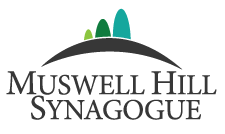 Tel: 020 8883 5925 Rabbi - Rabbi David MasonAdministrator - Jo CowenOffice@muswellhillsynagogue.org.ukwww.muswellhillsynagogue.org.uk26 March 2018Dear MemberIntroduction of Proxy Voting at Muswell Hill SynagogueOver recent years, it has become apparent that a number of our Members have not been able to participate, for various reasons, in any voting that has become necessary as a result of positions on our Board of Management being contested prior to our Annual General Meeting.We are, therefore, delighted to announce that in the event of an election being required this year the Board has decided to implement voting by proxy in order to ensure that all members who wish to are able to cast a vote, irrespective of whether or not they are able to attend the Synagogue in person during the periods when the ballot box will be open.  We believe that this is an important step forward in MHS being an inclusive community.The general principles involved in this procedure are as follows:Every member of the Synagogue, who is entitled to vote, will be able to nominate another member to act as their proxy to cast a vote in his/her place.No member can act as a proxy for more than two other membersThe nominated proxy must cast the vote on behalf the member who has nominated them in person when they may also cast their own vote as usual.There is no facility for voting via post or e-mail.The decision of the Shul Office and those overseeing the process as to whether proxies have been properly registered (see below) will be final and there will be process for appeal.Proxy properly registered will be valid for the Board elections in May 2018 only.  If proxies are required for future elections they will have to be registered again at the appropriate time.If you wish to register for a proxy vote, please complete the attached form, ensure that it is signed by both parties, and return it to the Shul Office by noon on Wednesday, 25 April.We hope that everything is clear but if you have any questions please email or call the Shul Office.Yours sincerelyGreg SwimerJoint Vice ChairOn behalf of the Board of Management31 Tetherdown, London, N10 1NDTel: 020 8883 5925 Rabbi - Rabbi David MasonAdministrator - Jo CowenOffice@muswellhillsynagogue.org.ukwww.muswellhillsynagogue.org.ukRequest for Appointment of Proxy for Voting at Muswell Hill SynagogueI, the undersigned wish to appoint another Member of Muswell Hill Synagogue (as indicated below) to cast a vote on my behalf in the event that an election is required for any Honorary Officer position or member of the Board of Management at the time of voting in respect of the AGM to be held on Monday, 14 May 2018.Member’s name:Member’s address:Member’s signature:Date:Name of Member nominated as my proxy:Address of Member nominated as my proxy:Signature of Member nominated as my proxy:Date:For Office Use OnlyProxy appointment approved:			Yes / NoSigned: